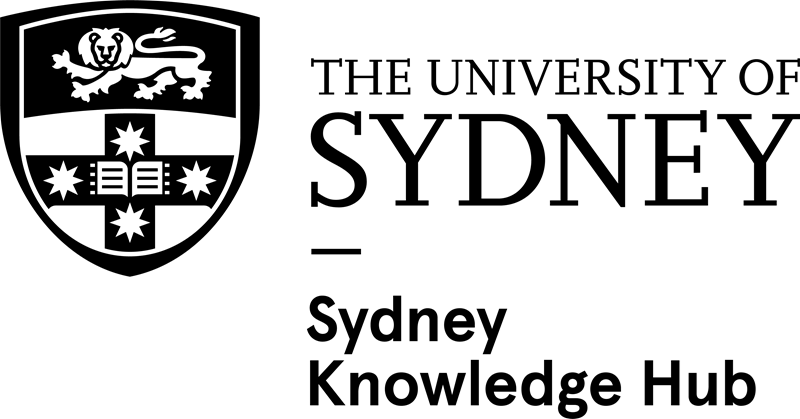 The PERIscope Commercialisation Award ApplicationThe PERIscope Commercialisation Award is a unique opportunity for researchers to validate the market potential of their inventions, amplify industry connections and deliver solutions for the world's big challenges. Ten project teams will be selected.Award guidelines can be found here - https://www.sydney.edu.au/engage/industry-business-partnerships/sydney- knowledge-hub/programs-and-events/periscope-commercialisation-award.htmlThis application must be led by the senior researcher, with participation from the nominated Entrepreneur Lead. Contact Jane Cockburn (jane.cockburn@sydney.edu.au) if you need any additional information or have questions.* RequiredName (Senior Researcher) *Sydney University email address (Senior Researcher) *Best contact phone number (Senior Researcher) *Faculty *Architecture, Design, and PlanningArts and SciencesBusiness SchoolConservatorium of MusicEngineeringMedicine and Health ScienceSchool or discipline *Are you a member of any university multidisciplinary initiatives? *If yes, please note which one/s.Name and email address of the nominated Entrepreneurial Lead. *Is the nominated Entrepreneurial Lead enrolled in the same faculty and school as the senior researcher? If not, please provide their faculty and school. *How confident are you that the Head of School will approve the nominated team's participation, as outlined in the guidelines?*Extremely confidentSomewhat confidentUnsureYour nominated projectProject name (20 words maximum) *Project description (50-250 words) *Describe the intellectual property or existence of novelty relating to the project. *Please provide record of invention or patent details. Alternatively state how your project and potential solution is unique or novel.What is the project's Technology Readiness Level? *Refer tohttps://arena.gov.au/assets/2014/02/Technology-Readiness-Levels.pdfWhat the technical challenges exist for the project to scale as a usable solution in market?*List the top three technical challenges you have identified.What do you hope your participation in the PERIscope Commercialisation program will achieve? *List a maximum of three items each for:The projectThe team.Are you already working with someone from the Commercialisation Office on this project? If so, please provide their name. *Application videoAll applicants are asked to submit a video that features both team members answering the questions provided below. The three-minute video must be led by the senior researcher, with the nominated Entrepreneur Lead participating. We suggest you film it using Zoom or similar, upload it onto the cloud and share the link.The video is to be a maximum of three minutes, applicants will not be marked on the quality of the video. Applications without a video link will not be accepted. Contact jane.cockburn@sydney.edu.au if you have any questions.Please answer the following five questions in your videoWhat problem is your nominated project solving for whom? What is the closest solution in market today that tries to solve this problem?Why is your project different to anything else available today?What excites you both about commercialising this project?Why has the Entrepreneur Lead been nominated to work on this project? It’s a good idea to mention your existing relationship, their expertise and interest.Provide the link to this video in the text box below. Is there anything else you would like to tell us about the project or the team? *How did you hear about the program? *Please provide as much detail as possible.Thank you for your application.We will confirm the receipt of all applications once the applications close on 16 October 2023. Successful applications will be informed mid-November.If you have any questions in the meantime, please reach out to Jane Cockburn, Program Manager, Sydney Knowledge Hub jane.cockburn@sydney.edu.au